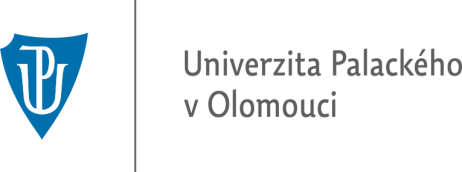            ŽÁDOST O UZNÁNÍ ZAHRANIČNÍHO VYSOKOŠKOLSKÉHO VZDĚLÁNÍA KVALIFIKACE V ČESKÉ REPUBLICEpodle §89 a §90 zákona č. 111/1998 Sb., o vysokých školáchPODACÍ RAZÍTKOOsobní údaje žadateleJméno Jméno PříjemníPříjemníRodné příjmeníPohlaví  M  ŽPohlaví  M  ŽDatum narozeníDatum narozeníStátní příslušnostAdresa trvalého pobytuUliceUliceč. p.č. p.Městská částMěstoMěstoPSČPSČStátDoručovací adresaUliceUliceč. p.č. p.Městská částMěsto	Město	PSČPSČStátKontaktEmailEmailEmailTelefonTelefonZmocněná osoba*Jméno*Jméno*Jméno*Příjemní*Příjemní*Doručovací adresaUlice*Ulice*č. p.*č. p.*Městská část*Město*	Město*	PSČ*PSČ*Stát*Kontakt*Email*Email*Email*Telefon*Telefon*Absolvovaná vysoká školaNázev v autentickém znění (latinkou)Název v autentickém znění (latinkou)Název v autentickém znění (latinkou)Název v anglickém nebo českém jazyceNázev v anglickém nebo českém jazyceAdresa vysoké školyUliceUliceč. p.č. p.Městská částMěstoMěstoPSČPSČStátZačátek studia      Začátek studia      Začátek studia      Ukončení studia      Ukončení studia      Absolvovaný studijní programNázev studijního programu v autentickém znění (latinkou)Název studijního programu v autentickém znění (latinkou)Název studijního programu v autentickém znění (latinkou)Název studijního programu v anglickém nebo českém jazyceNázev studijního programu v anglickém nebo českém jazyceAbsolvovaný studijní oborNázev studijního oboru v autentickém znění (latinkou)Název studijního oboru v autentickém znění (latinkou)Název studijního oboru v autentickém znění (latinkou)Název studijního oboru v anglickém nebo českém jazyceNázev studijního oboru v anglickém nebo českém jazyceTyp absolvovaného studia Bakalářské Magisterské Doktorské nebo uveďte název dosažené kvalifikace:      Typ absolvovaného studia Bakalářské Magisterské Doktorské nebo uveďte název dosažené kvalifikace:      Typ absolvovaného studia Bakalářské Magisterské Doktorské nebo uveďte název dosažené kvalifikace:      Typ absolvovaného studia Bakalářské Magisterské Doktorské nebo uveďte název dosažené kvalifikace:      Typ absolvovaného studia Bakalářské Magisterské Doktorské nebo uveďte název dosažené kvalifikace:      Čestné prohlášeníSvým podpisem stvrzuji, že mi zahraniční vysokoškolské vzdělání v ČR doposud nebylo uznáno, a že jsem nepodal/a žádost o uznání zahraničního vysokoškolského vzdělání a kvalifikace na žádnou jinou vysokou školu v ČRSvým podpisem stvrzuji, že mi zahraniční vysokoškolské vzdělání v ČR doposud nebylo uznáno, a že jsem nepodal/a žádost o uznání zahraničního vysokoškolského vzdělání a kvalifikace na žádnou jinou vysokou školu v ČRSvým podpisem stvrzuji, že mi zahraniční vysokoškolské vzdělání v ČR doposud nebylo uznáno, a že jsem nepodal/a žádost o uznání zahraničního vysokoškolského vzdělání a kvalifikace na žádnou jinou vysokou školu v ČRSvým podpisem stvrzuji, že mi zahraniční vysokoškolské vzdělání v ČR doposud nebylo uznáno, a že jsem nepodal/a žádost o uznání zahraničního vysokoškolského vzdělání a kvalifikace na žádnou jinou vysokou školu v ČRSvým podpisem stvrzuji, že mi zahraniční vysokoškolské vzdělání v ČR doposud nebylo uznáno, a že jsem nepodal/a žádost o uznání zahraničního vysokoškolského vzdělání a kvalifikace na žádnou jinou vysokou školu v ČRDatumDatumPodpisPodpisPodpisPodpis